授权委托书本委托书声明，本人（法人姓名） 系 （单位名称）的法定代表人，现授权委托 （授权人姓名）为 （单位名称）代理人，以本公司的名义参加陕西建工第五建设集团有限公司的 （招标名称）  投标活动及合同洽谈等事项，代理投标文件签署和有关的一切事物（这里可根据分包授权内容修改），我司均予以承认。代理人无权出具委托书，代理人授权委托有效期为*年*月*日至*年*月*日。代理人： 	性别： 	年龄： 	代理人身份证号： 	  	（后附复印件） 代理人部门： 	代理人职务： 	      法定代表人（签章）：代理人（签字）：日期：	年	月	日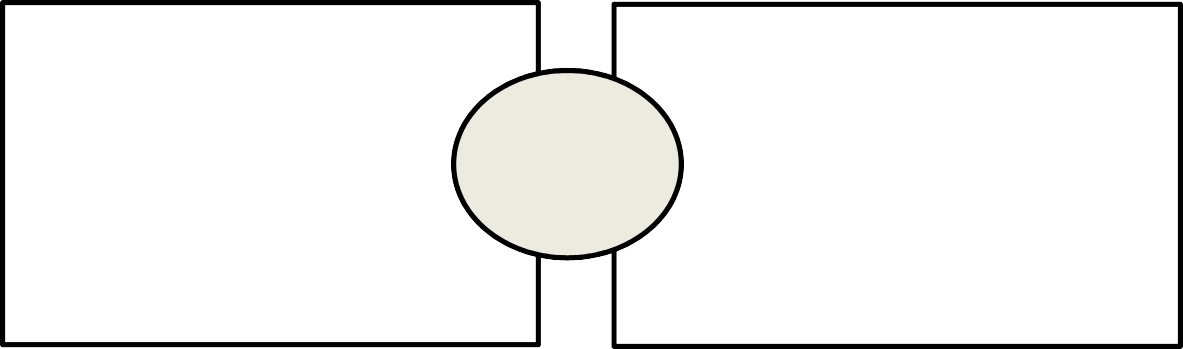 